寄付金振り込みの手順（ほくりくみらい基金）ホームページにいきhttps://hokuriku-mf.jp/ご寄付はこちら、をクリック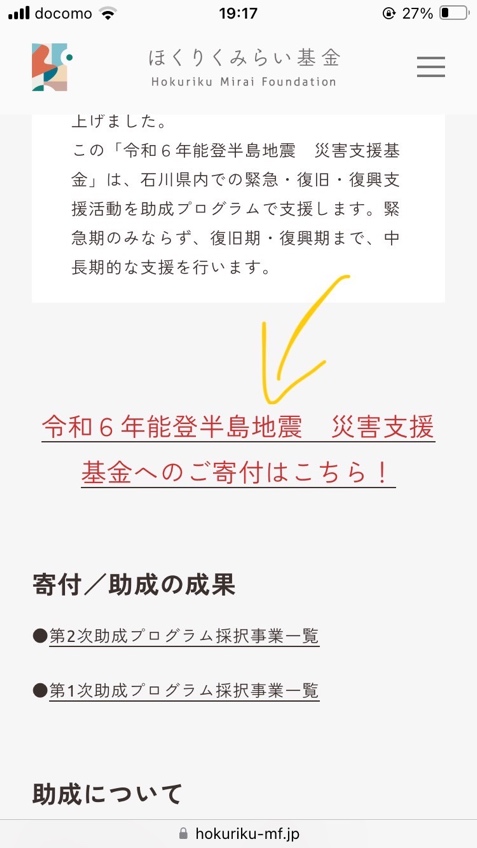 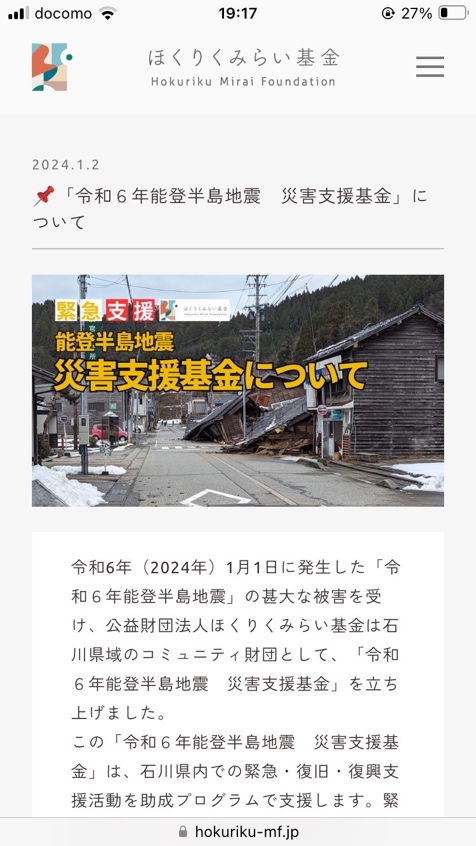 寄付申し込みの必要事項に入力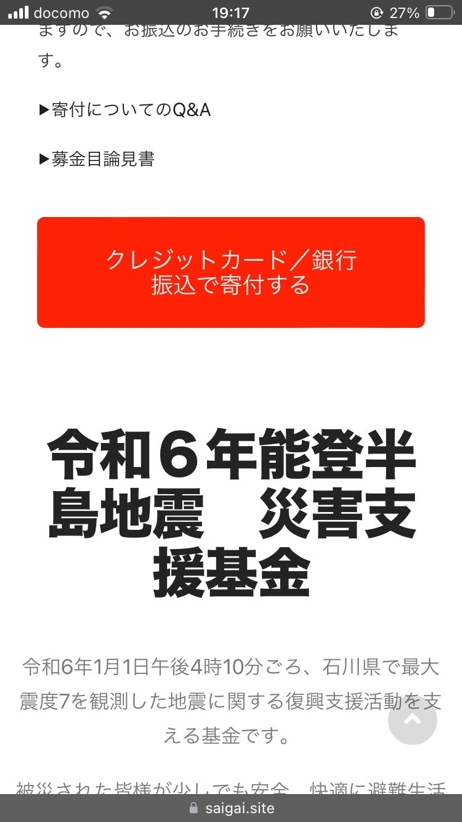 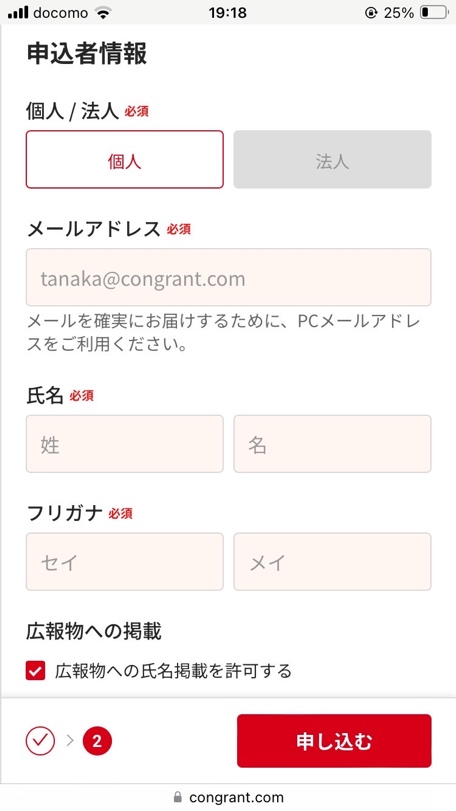 最後の「応援コメント」のところに「店名」と「FOR NOTOの寄付」ということを記入する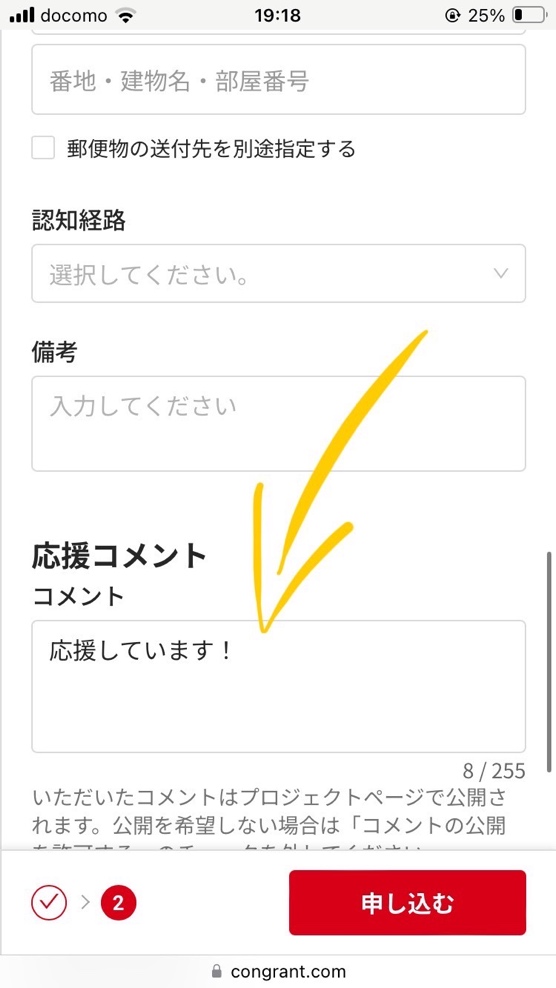 